        ҠАРАР                                                                         ПОСТАНОВЛЕНИЕ 04  август  2023  й.                               №  123                         04   августа  2023 г.        Об утверждении Административного регламента предоставления муниципальной услуги «Предоставление разрешения на отклонение от предельных параметров разрешенного строительства, реконструкции объектов капитального строительства»в Администрации  сельского поселения Ермолаевский сельсовет муниципального района Куюргазинский район Республики Башкортостан          В соответствии с Градостроительным кодексом Российской Федерации, Федеральным законом от 27 июля 2010 года № 210-ФЗ «Об организации предоставления государственных и муниципальных услуг», Перечнем типовых государственных и муниципальных услуг, предоставляемых исполнительными органами государственной власти субъектов Российской Федерации, государственными учреждениями субъектов Российской Федерации и муниципальными учреждениями, а также органами местного самоуправления, утвержденным распоряжением Правительства Российской Федерации от 18 сентября 2019 года № 2113-р, постановлением Правительства Республики Башкортостан от 22 апреля 2016 года № 153 «Об утверждении типового (рекомендованного) перечня муниципальных услуг, оказываемых органами местного самоуправления в Республике Башкортостан» Администрация  сельского поселения Ермолаевский сельсовет муниципального района Куюргазинский район Республики БашкортостанПОСТАНОВЛЯЕТ:Утвердить Административный регламент предоставления муниципальной услуги «Предоставление разрешения на отклонение 
от предельных параметров разрешенного строительства, реконструкции Утвердить Административный регламент предоставления муниципальной услуги «Предоставление разрешения на отклонение от предельных параметров разрешенного строительства, реконструкции объектов капитального строительства» в Администрации  сельского поселения Ермолаевский сельсовет муниципального района Куюргазинский район Республики Башкортостан2. Настоящее постановление вступает в силу на следующий день, после дня его официального опубликования на официальном сайте в сети «Интернет» http://ermolaevo-sp.                 3. Признать утратившим силу постановление №  105 от 08.11. 2021 «Предоставление разрешения на условно разрешенный вид использования земельного участка или объекта капитального строительства»            4. Настоящее постановление опубликовать на официальном сайте в сети «Интернет» http://ermolaevo-sp.ru и в Реестре государственных и муниципальных услуг Республики Башкортостан http://ciktrb.ru.              5. Контроль за исполнением настоящего постановления возложить на управляющего делами Администрации сельского поселения Ермолаевский сельсовет муниципального района Куюргазинский район Республики Башкортостан Галину А.ИГлава сельского поселения                                                    М.В.БукрееваБашҡортостан РеспубликаһыҠөйөргәҙе районымуниципаль районыныңЕрмолаево ауыл советыауыл биләмәһе хакимиәте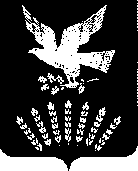 Администрациясельского поселенияЕрмолаевский сельсовет муниципального района Куюргазинский районРеспублика Башкортостан